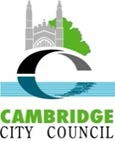 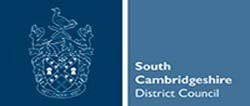 Greater Cambridge Planning Agents’ ForumWednesday 17th July 2019The Council Chamber, SCDC, Cambourne 8am-10.00amAGENDAChair: Cllr Tumi Hawkins – SCDC Apologies:Welcome and introductionsActions from the last Forum meeting11th October 2018Briefing on the Greater Cambridge Sustainable Design and Construction SPD    Consultation (Emma Davies, Senior Sustainability Officer (Design and Construction)Shared Service Update (Sharon Brown, Assistant Director, Delivery)Customer Access – issues arising and under discussion re: ICT Project and other proposed improvements. (Joanne Barkes, Interim Technical Support/Registration Team Manager)Resources and Recruitment Update. (Sharon Brown, Assistant Director, Delivery)Questions/issues raised by Forum membersSuggested topics and arrangements for future ForumsAOBDate of next meeting:  October 2019 – date TBC (venue: CCC)